様式第７（第１３条関係）火薬庫設置等許可申請書年　　月　　日　　　  岡山県　　県民局長　殿　　　　　　（代表者）氏　　名　別紙添付書類　火薬庫工事設計明細書備考　　１　この用紙の大きさは、日本産業規格Ａ４とすること。        ２　移転または変更の場合には、新旧を併記すること。        ３　２級火薬庫にあっては、備考の欄にその使用期間を記載すること。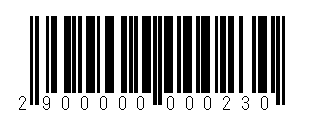 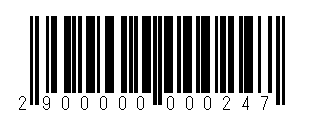 　※申請窓口で申請書の※申請窓口で申請書の内容確認後、該当する手続の□にチェックの上、収納専用窓口で手数料を支払い、納付済証貼付場所に納付済証を貼って申請してください。名称事務所所在地（　電　話　）所在地：電　話：職業（代表者）住所氏名住　所：氏　名：火薬庫所在地（　電　話　）所在地：電　話：火薬庫の種類及び棟数貯蔵火薬類の種類及びその最大貯蔵量設置、移転、変更の別（移転又は変更の場合にはその理由）備考